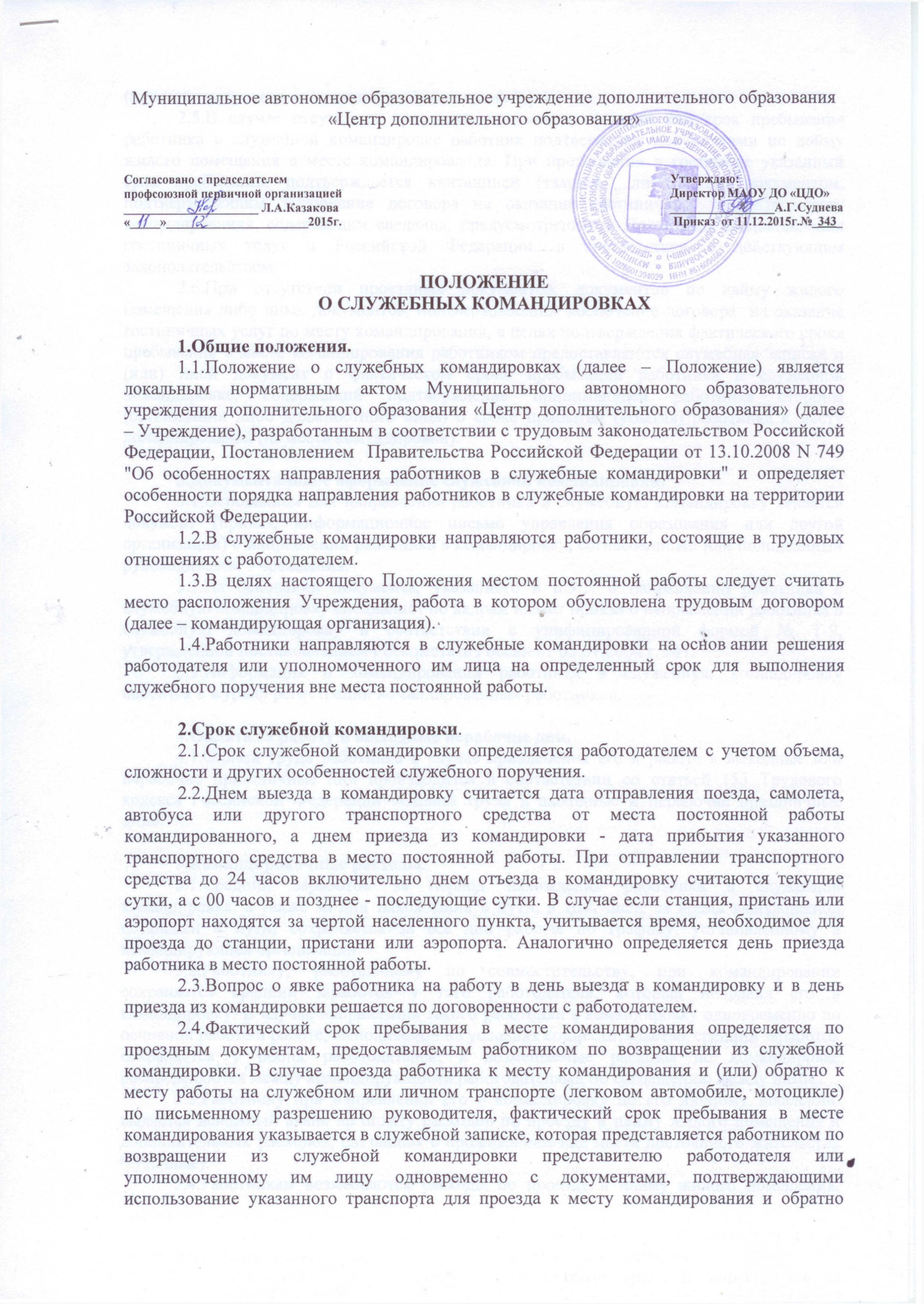 1.Общие положения.1.1.Положение о служебных командировках (далее – Положение) является локальным нормативным актом Муниципального автономного образовательного учреждения дополнительного образования «Центр дополнительного образования» (далее – Учреждение), разработанным в соответствии с трудовым законодательством Российской Федерации, Постановлением  Правительства Российской Федерации от 13.10.2008 N 749 "Об особенностях направления работников в служебные командировки" и определяет особенности порядка направления работников в служебные командировки на территории Российской Федерации. 1.2.В служебные командировки направляются работники, состоящие в трудовых отношениях с работодателем. 	1.3.В целях настоящего Положения местом постоянной работы следует считать место расположения Учреждения, работа в котором обусловлена трудовым договором (далее – командирующая организация).1.4.Работники направляются в служебные командировки на основании решения работодателя или уполномоченного им лица на определенный срок для выполнения служебного поручения вне места постоянной работы. 2.Срок служебной командировки.2.1.Срок служебной командировки определяется работодателем с учетом объема, сложности и других особенностей служебного поручения.2.2.Днем выезда в командировку считается дата отправления поезда, самолета, автобуса или другого транспортного средства от места постоянной работы командированного, а днем приезда из командировки - дата прибытия указанного транспортного средства в место постоянной работы. При отправлении транспортного средства до 24 часов включительно днем отъезда в командировку считаются текущие сутки, а с 00 часов и позднее - последующие сутки. В случае если станция, пристань или аэропорт находятся за чертой населенного пункта, учитывается время, необходимое для проезда до станции, пристани или аэропорта. Аналогично определяется день приезда работника в место постоянной работы.2.3.Вопрос о явке работника на работу в день выезда в командировку и в день приезда из командировки решается по договоренности с работодателем.2.4.Фактический срок пребывания в месте командирования определяется по проездным документам, предоставляемым работником по возвращении из служебной командировки. В случае проезда работника к месту командирования и (или) обратно к месту работы на служебном или личном транспорте (легковом автомобиле, мотоцикле)  по письменному разрешению руководителя, фактический срок пребывания в месте командирования указывается в служебной записке, которая представляется работником по возвращении из служебной командировки представителю работодателя или уполномоченному им лицу одновременно с документами, подтверждающими использование указанного транспорта для проезда к месту командирования и обратно (путевой лист, счета, квитанции, кассовые чеки и др.).2.5.В случае отсутствия проездных документов фактический срок пребывания работника в служебной командировке работник подтверждает документами по найму жилого помещения в месте командирования. При проживании в гостинице указанный срок пребывания подтверждается квитанцией (талоном) либо иным документом, подтверждающим заключение договора на оказание гостиничных услуг по месту командирования, содержащим сведения, предусмотренными Правилами предоставления гостиничных услуг в Российской Федерации, в соответствии с действующим законодательством.2.6.При отсутствии проездных документов, документов по найму жилого помещения либо иных документов, подтверждающих заключение договора  на оказание гостиничных услуг по месту командирования, в целях подтверждения фактического срока пребывания в месте командирования работником предоставляются служебная записка и (или) иной документ о фактическом сроке пребывания работника в служебной командировке, содержащий подтверждение принимающей работника стороны (организации либо должностного лица) о сроке прибытия (убытия) работника к месту командирования (из места командировки).3.Документальное оформление служебной командировки.3.1.Основанием для направления работника в служебную командировку является документ (приказ, информационное письмо управления образования или другой организации) о направлении работника в командировку, согласованный или подписанный  руководителем Учреждения.3.2.На основании документа, указанного в п.3.1. о направлении работника в служебную командировку специалист по кадрам издает приказ о направлении работника в служебную командировку в соответствии с унифицированной формой № Т-9, утвержденной постановлением Госкомстата России от 05.01.2004 г. №1.3.3.Информация о командировании работника в служебную командировку вносится в журнал регистрации командированных работников.4.Оплата за работу в выходные нерабочие дни.4.1.Оплата труда работника в случае привлечения его к работе в выходные или нерабочие праздничные дни производится в соответствии со статьей 153 Трудового кодекса Российской Федерации «Оплата труда в выходные и нерабочие праздничные дни».5.Командировочные расходы.5.1.Средний заработок за период нахождения работника в служебной командировке, а также за дни нахождения в пути, в том числе за время вынужденной остановки в пути, сохраняется за все дни работы по графику, установленному в командирующей организации. 	5.2.Работнику, работающему по совместительству, при командировании сохраняется средний заработок у того работодателя, который направил его в командировку. В случае направления такого работника в командировку одновременно по основной работе и работе, выполняемой на условиях совместительства, средний заработок сохраняется у обоих работодателей, а возмещаемые расходы по командировке распределяются между командирующими работодателями по соглашению между ними. 	5.3.Работнику при направлении его в командировку по его личному заявлению выдается денежный аванс на оплату расходов по проезду и найму жилого помещения и дополнительных расходов, связанных с проживанием вне места постоянного жительства (суточные). 	5.4.Работникам возмещаются расходы по проезду и найму жилого помещения, дополнительные расходы, связанные с проживанием вне постоянного места жительства (суточные), а также иные расходы, произведенные работником с разрешения руководителя Учреждения.5.5.Размеры расходов, связанных со служебной  командировкой, определяются настоящим Положением.5.6.Дополнительные расходы, связанные с проживанием вне места жительства (суточные), возмещаются работнику за каждый день нахождения в командировке, включая выходные и нерабочие праздничные дни, а также за дни нахождения в пути, в том числе за время вынужденной остановки в пути. 5.7.При командировках в местность, откуда работник исходя из условий транспортного сообщения и характера выполняемой в командировке работы имеет возможность ежедневно возвращаться к месту постоянного жительства, суточные не выплачиваются. Вопрос о целесообразности ежедневного возвращения работника из места командирования к месту постоянного жительства в каждом конкретном случае решается руководителем Учреждения с учетом дальности расстояния, условий транспортного сообщения, характера выполняемого задания, а также необходимости создания работнику условий для отдыха. 	5.8.Если работник по окончании рабочего дня по согласованию с руководителем организации остается в месте командирования, то расходы по найму жилого помещения при предоставлении соответствующих документов возмещаются работнику в размерах, определяемых настоящим Положением и приказа руководителя Учреждения.5.9.Работнику в случае его временной нетрудоспособности, удостоверенной в установленном порядке, возмещаются расходы по найму жилого помещения (кроме случаев, когда командированный работник находится на стационарном лечении) и выплачиваются суточные в течение всего времени, пока он не имеет возможности по состоянию здоровья приступить к выполнению возложенного на него служебного поручения или вернуться к месту постоянного жительства. За период временной нетрудоспособности работнику выплачивается пособие по временной нетрудоспособности в соответствии с законодательством Российской Федерации.	6.Размеры расходов, связанные со служебной командировкой.6.1.Расходы по проезду к месту командировки на территории Российской Федерации и обратно к месту постоянной работы и по проезду из одного населенного пункта в другой, если работник командирован в несколько организаций, расположенных в разных населенных пунктах, включают расходы по проезду транспортом общего пользования соответственно к станции, пристани, аэропорту и от станции, пристани, аэропорта, если они находятся за чертой населенного пункта, при наличии документов (билетов), подтверждающих эти расходы, а также страховой взнос на обязательное личное страхование пассажиров на транспорте, оплату услуг по оформлению проездных документов и предоставлению в поездах постельных принадлежностей.6.2.В случае вынужденной остановки в пути работнику возмещаются расходы по найму жилого помещения, подтвержденные соответствующими документами.6.3.Расходы по бронированию и найму жилого помещения на территории Российской Федерации возмещаются работникам (кроме тех случаев, когда им предоставляется бесплатное жилое помещение) на основании подтверждающих документов.6.4.Возмещение иных расходов, связанных с командировками в случаях, осуществляется при представлении документов, подтверждающих эти расходы.7.Порядок предоставления отчетности, связанной с направлением работников в служебные командировки.7.1.Работник по возвращении из командировки обязан представить работодателю в течение 3 рабочих дней: авансовый отчет о служебной командировке об израсходованных в связи с командировкой суммах и произвести окончательный расчет по выданному ему перед отъездом в командировку денежному авансу на командировочные расходы. К авансовому отчету прилагаются документы о найме жилого помещения, фактических расходах по проезду (включая страховой взнос на обязательное личное страхование пассажиров на транспорте, оплату услуг по оформлению проездных документов и предоставлению в поездах постельных принадлежностей) и об иных расходах, связанных с командировкой.7.2.Не позднее трех рабочих дней со дня возвращения из служебной командировки работник обязан подготовить и представить должностному лицу, принявшему решение о командировании, письменный отчет о служебной командировке (приложение 1) о проделанной им работе либо об участии в мероприятии, на которое он был командирован.7.3.Работником, командированным для участия в каком-либо мероприятии, к письменному отчету о командировке прилагаются полученные им как участником мероприятия материалы.Приложение 1Отчет о служебной командировке сотрудника МАОУ ДО "Центр дополнительного образования"1.Приказ о командировке (номер и дата) __________________________________________2.Срок служебной командировки   _______________________________________________3.Пункт назначения служебной командировки __________________________________________________________________________________________________________________4.Цель служебной командировки _______________________________________________________________________________________________________________________________________________________________________________________________________________________________________5.Описание проезда в служебную командировку (даты, вид транспорта) ______________________________________________________________________________________________________________________________________________________________________________________________________________________________________________________6.Дата заселения  и место проживания____________________________________________7.Осуществление цели служебной командировки (участие в мероприятиях, с указанием даты, времени и результата) ____________________________________________________ __________________________________________________________________________________________________________________________________________________________8.Дата выезда из места проживания  в служебной командировке________________________________________________________________________________________________________________________________________________________________________________9.Проезд от места командировки с указание хронологии проезда (даты) и вида транспорта в конечный пункт окончания командировки __________________________________ ______________________________________________________________________________________________________________________________________________________________________________________________________________________________________________________________________________________________________________________________________________________________________________________________________________________________________________________________________________10.Прочее (указываются различные ситуации, прибытие раньше срока, задержка в командировке, болезнь и т.д.)___________________________________________________ _________________________________________________________________________________________________________________________________________________________________________________________________________________________________________________________________________________________________________________________________________________________________________________________________«_____»__________20___ год.     _______________________________________________________                                                                                   (должность, ФИО, личная подпись)Отчет по командировке согласован:Директор                                                                                                                                  А.Г. Суднева